Publicado en Barcelona el 16/10/2019 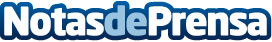 ESHI se suma a la celebración de la Semana Mundial de la lucha contra el cáncer de mamaA partir de hoy y hasta el próximo domingo, ofrecerá webinars gratuitos centrados en el entrenamiento de la mujer, consejos de salud para las mujeres y descuentos especiales para sus cursos de entrenamiento femeninoDatos de contacto:Natalia Lopez-Maroto630636221Nota de prensa publicada en: https://www.notasdeprensa.es/eshi-se-suma-a-la-celebracion-de-la-semana Categorias: Nacional Medicina Sociedad Solidaridad y cooperación Otros deportes Cursos Webinars http://www.notasdeprensa.es